Les inscriptions se font à la journée complète*Pour toutes activités avec maillots de bain, prévoir également une serviette de bain et des sous-vêtements de rechange.Durant tout l’été, les jeunes devront se munir d’une casquette, de crème solaire, d’une bouteille d’eau ou d’une gourde, et évidement de leur joie de vivre !!!Les jours où les ados doivent prévoir un pique-nique, cela est indiqué dans la colonne « à prévoir », si ce n’est rien écrit cela signifie que le repas est prévu par le centre de loisirs.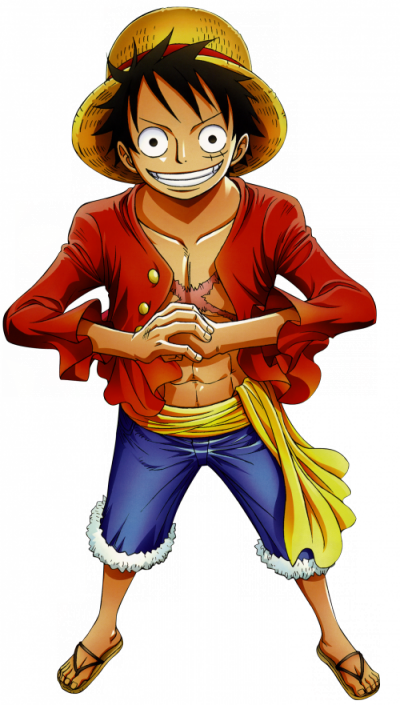 DateActivitéA prévoirJeudi 27 juinAccrobrancheYzeron aventureTenue de sportPique-niqueVendredi 28 juinLaser Game (Evolution Lyon Sud)Pierre BéniteTenue sombrePique-niqueDateActivitéA prévoirLundi 1 juilletCamp Clermont-Ferrand(Voir descriptif)Voir trousseauMardi 2 juilletCamp Clermont-Ferrand(Voir descriptif)Voir trousseauMercredi 3 juilletCamp Clermont-Ferrand(Voir descriptif)Voir trousseauJeudi 5 juilletCinémaPique-niqueVendredi 6 juilletWalibi Maillot de bain*Pique-niqueDateActivitéA prévoirLundi 8 juilletKart de montagneTenue de sportPique-niqueMardi 9 juilletTournoi Tennis de table + ThèqueTenue de sportMercredi 10 juilletTrampoline parkTenue de sportJeudi 11 juilletSortie LacMaillot de bain*Pique-niqueVendredi 12 juilletTir à l’arcTenue de sportDateActivitéA prévoirLundi 15 juilletBarjo XtremTenue de sport +Tenue de rechange + servietteMardi 16 juilletKoezioTenue confortableMercredi 17 juilletWater DayTenue de sport + tenue de rechange + servietteJeudi 18 juilletBivouac : Koh LantaTenue de sport et tenue de rechange + nécessaire de toilette (gel douche, shampoing…)Pique-nique pour le jeudi 18Vendredi 19 juilletBivouac : Koh LantaTenue de sport et tenue de rechange + nécessaire de toilette (gel douche, shampoing…)Pique-nique pour le jeudi 18DateActivitéA prévoirLundi 22 juilletPiscineMaillot de bain*Pique-niqueMardi 23 juilletBoxe AméricaineTenue de sportMercredi 24 juilletUltimateTenue de sportJeudi 25 juilletPêchePique-niqueVendredi 26 juilletGolf Parc de la tête d’OrDateActivitéA prévoirLundi 29 juilletPlaine tonique :Kayak + baignadeMaillot de bain*, tenue de sport, changePique-niqueMardi 30 juilletTrottinette de montagneTenue de sportPique-niqueMercredi 31 juilletCluedo géantPique-niqueJeudi 1 aoûtEscalade en milieu naturelTenue de sportPique-niqueVendredi 2 aoûtVendredi tout est permisTenue de sport, tenue de rechangePique-niqueDateActivitéA prévoirLundi  5 aoûtCamp Serre Ponçon(Voir descriptif)Voir trousseauMardi 6 aoûtCamp Serre Ponçon(Voir descriptif)Voir trousseauMercredi 7 aoûtCamp Serre Ponçon(Voir descriptif)Voir trousseauJeudi 8 aoûtCamp Serre Ponçon(Voir descriptif)Voir trousseauVendredi  9 aoûtCamp Serre Ponçon(Voir descriptif)Voir trousseauDateActivitéA prévoirLundi 19 août BowlingJean (pas de jogging)Mardi 20 août100% LoisirsTenue de sport+ Maillot de bain* Pique-niqueMercredi 21 aoûtPiscine Maillot de bain*Pique-niqueJeudi 22 aoûtRencontre au Val d’OzonVendredi 23 aoûtEquitation Tenue de sportDateActivitéA prévoirLundi 26 aoûtLe meilleur pâtissierMardi 27 aoûtSortie Lac Maillot de bain*Pique-niqueMercredi 28 aoûtJournée grands jeuxTenue de sportJeudi 29 aoûtTournoi de footTenue de sportVendredi 30 aoûtCinéma